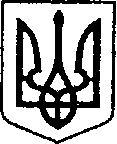 Ніжинська міська радаVІІІ скликання   Протокол № 20засідання постійної комісії міської ради з  питань житлово-комунального господарства, транспорту і зв’язку та енергозбереження15.09.2021 р.                                                                                                    11:00                                                                                                              Малий залГоловуючий: Дегтяренко В. М.Присутні на засіданні члени комісії: Одосовський  М. І. - заступник голови комісії;Онокало І. А. –  секретар комісії;Лінник А. В. – член комісії.Відсутні члени комісії: Рябуха В. Г., Черпіта С. М.Присутні: Список присутніх додається.Формування  порядку денного:СЛУХАЛИ:	Дегтяренко В. М., голову комісії, який ознайомив присутніх з порядком денним засідання постійної комісії Ніжинської міської ради з питань житлово-комунального господарства, транспорту і зв’язку  та енергозбереження від 15.09.2021 року та запропонував затвердити його.ВИРІШИЛИ:		Затвердити порядок денний.ГОЛОСУВАЛИ: 	«за» - 4 одноголосно.Порядок денний:1.Про продовження договору оренди нерухомого майна, що належить до комунальної власності територіальної громади міста Ніжина № 5, розташованого за  адресою: Чернігівська область, місто Ніжин, вулиця Прилуцька, будинок 126, без проведення аукціону(ПР №545 від 01.09.2021 року);2.Про включення до переліку об’єктів комунальної власності Ніжинської територіальної громади, що підлягають приватизації у 2021 році, нежитлової будівлі, що розташована за адресою: місто Ніжин, вулиця Кушакевичів, будинок 8 (ПР №546 від 01.09.2021 року);3.Про передачу в оперативне управління нерухомого майна Управлінню комунального майна та земельних відносин Ніжинської міської ради  (ПР №547 від 01.09.2021 року);4.Про намір передачі майна в оренду,шляхом проведення аукціону (ПР №548 від 01.09.2021 року);5.Про включення об’єктів комунальної власності Ніжинської територіальної громади, які можуть бути передані в оренду на аукціоні, до Переліку першого типу (ПР №549 від 01.09.2021 року);6.Про надання дозволу КНП «Ніжинська ЦМЛ ім. М. Галицького» на початок робіт по капітальному ремонту системи забезпечення лікарняних ліжок медичним киснем з встановленням обладнання системи газифікації рідкого кисню (ПР №552 від 06.09.2021 року);7.Про затвердження положення про порядок надання послуг з   паркування    транспортних    засобів  в  місті  Ніжині (ПР №540 від 17.08.2021 року;8.Про визначення земельних ділянок призначених для розміщення майданчиків з платного паркування транспортних засобів в місті Ніжині та затвердження їх переліку (ПР №541 від 17.08.2021 року);9.Про передачу на балансовий облік майна комунальної власності (ПР №554 від 07.09.2021 року);  10.Про    надання   дозволу   мешканцям    міста на відключення квартир від   мереж  централізованого опалення  і   постачання   гарячої  води  та  виготовлення     проектно – кошторисної документації  для  встановлення індивідуального опалення (ПР №555 від 07.09.2021 року);11. Про приватизацію нежитлової будівлі, що розташована за адресою:  місто Ніжин, вулиця Кушакевичів, будинок 8 (ПР 562 від 07.09.2021 року);12. Про надання дозволу на списання з балансу відділу з питань фізичної культури та спорту Ніжинської міської ради Чернігівської області основних засобів та інших необоротних матеріальних активів (ПР №566 від 08.09.2021 року);13. Про передачу в оренду нежитлового приміщення, загальною площею 236,9 кв. м., за адресою: місто Ніжин, вулиця Прилуцька, будинок 156 відділу з питань фізичної культури та спорту Ніжинської міської ради Чернігівської області без проведення аукціону (ПР 567 від 09.09.2021 р.);14. Про внесення змін до рішення Ніжинської міської ради №35-8/2021 від 30 березня 2021 року «Про затвердження Методики розрахунку орендної плати за майно комунальної власності Ніжинської територіальної громади»  (ПР №568 від 09.09.2021 року);15. Про оренду комунального майна (ПР №569 від 09.09.2021 року);16. Про внесення змін до пункту 1 рішення Ніжинської міської ради Чернігівської області «Про розміщення комунального підприємства «Оренда комунального майна»   за   адресою м. Ніжин, вул. Яворського, 3 та зміну юридичної адреси»    № 27-66/2015   від   23   квітня   2015   року  (ПР №574 від 10.09.2015 року);17. Про надання згоди на списання з балансу КНП «Ніжинська ЦМЛ ім. М. Галицького» індивідуально визначеного майна   та  інших   необоротних  матеріальних   активів  (ПР №579 від 10.09.2021 року);18. Про передачу на балансовий облік комунального торгівельно-виробничого підприємства «Школяр» індивідуально визначеного майна та запасів комунального некомерційного підприємства «Ніжинський міський пологовий будинок» Ніжинської міської ради Чернігівської області (ПР № 585 від 10.09.2021 року);19. Про включення до переліку об’єктів комунальної власності Ніжинської територіальної громади, що підлягають приватизації у 2021 році, нежитлової будівлі, що розташована за адресою: місто Ніжин, вулиця Козача, будинок 80 (ПР №590 від 13.09.2021 року);20. Про приватизацію нежитлової будівлі, що розташована за адресою: місто Ніжин, вулиця Козача, будинок 80 (ПР №591 від 13.09.2021 року);21. Про намір передачі майна в оренду, шляхом проведення аукціону (ПР №592 від 13.09.2021 року);22. Про включення об’єкту комунальної власності Ніжинської територіальної громади, який може бути переданий в оренду на аукціоні, до Переліку першого типу (ПР №593 від 13.09.2021 року);23. Про надання дозволу на списання з балансу комунального некомерційного підприємства «Ніжинський міський центр первинної медико-санітарної допомоги» Ніжинської міської ради Чернігівської області інших необоротних матеріальних активів (ПР №596 від 13.09.2021 року);24. Про надання дозволу комунальному підприємству «Ніжинське управління водопровідно-каналізаційного господарства» на списання майна (ПР №599 від 14.09.2021 року);25. РІЗНЕ:  1. Про розгляд листа щодо екологічних проблем в басейні річки Остер.2. Про розгляд листа Управління ЖКГ та Б щодо можливості надання адресної допомоги на виконання робіт з капітального ремонту покрівель за умови співфінансування мешканців.Розгляд питань порядку денного:1.Про продовження договору оренди нерухомого майна, що належить до комунальної власності територіальної громади міста Ніжина № 5, розташованого за  адресою: Чернігівська область, місто Ніжин, вулиця Прилуцька, будинок 126, без проведення аукціону (ПР №545 від 01.09.2021 року)СЛУХАЛИ: Федчун Н. О., начальника відділу комунального майна Управління комунального майна та земельних відносин, яка ознайомила присутніх з проектом рішення та надала пояснення щодо необхідності його прийняття /проект рішення додається/.ВИСТУПИЛИ: Салогуб В. В., голова комісії з питань регламенту, законності, охорони прав і свобод громадян, запобігання корупції, адміністративно-територіального устрою, депутатської діяльності та етики, який зауважив на проблемі люків, які знаходяться у неналежному стані та належать Чернігівській філії АТ «Укртелеком». Лінник А. В., який звернув увагу присутніх, що в неналежному стані знаходяться не тільки люки, а й їх опори, тому дані недоліки необхідно обов’язково усунути.Киричок М. М., начальник ДМД 324/6 м. Ніжин, який доповів присутнім, що ними вживаються всі необхідні дії щодо усунення вищевказаного недоліку. Але є проблема з нестачею матеріалів для заміни люків та опор, тому заміна відбувається поступово, при наявності необхідних матеріалів.  Участь в обговоренні взяли: Сіренко С. А., Дегтяренко В. М., Федчун Н. О., Онокало І. А.ВИРІШИЛИ: 1. Проект рішення підтримати та рекомендувати для розгляду на черговому засіданні сесії Ніжинської міської ради VIII скликання.                         2. Рекомендувати міському голові Кодолі О. М. доручити управлінню житлово-комунального господарства та будівництва разом з відділом з благоустрою, роботи з органами самоорганізації населення та взаємодії з правоохоронними органами підготувати лист-вимогу та звернутися відповідним листом до Чернігівської філії Акціонерного товариства «Укртелеком» щодо усунення проблеми неналежного стану люків і опор. ГОЛОСУВАЛИ:		«за» - 4 одноголосно.2. Про включення до переліку об’єктів комунальної власності Ніжинської територіальної громади, що підлягають приватизації у 2021 році, нежитлової будівлі, що розташована за адресою: місто Ніжин, вулиця Кушакевичів, будинок 8 (ПР №546 від 01.09.2021 року)СЛУХАЛИ: Федчун Н. О., начальника відділу комунального майна Управління комунального майна та земельних відносин, яка ознайомила присутніх з проектом рішення та надала пояснення щодо необхідності його прийняття /проект рішення додається/.ВИРІШИЛИ: Проект рішення підтримати та рекомендувати для розгляду на черговому засіданні сесії Ніжинської міської ради VIII скликання.ГОЛОСУВАЛИ:		«за» - 4 одноголосно.3. Про передачу в оперативне управління нерухомого майна Управлінню комунального майна та земельних відносин Ніжинської міської ради  (ПР №547 від 01.09.2021 року)СЛУХАЛИ: Федчун Н. О., начальника відділу комунального майна Управління комунального майна та земельних відносин, яка ознайомила присутніх з проектом рішення та надала пояснення щодо необхідності його прийняття /проект рішення додається/.ВИРІШИЛИ: Проект рішення підтримати та рекомендувати для розгляду на черговому засіданні сесії Ніжинської міської ради VIII скликання.ГОЛОСУВАЛИ:		«за» - 4 одноголосно.4. Про   намір  передачі   майна    в   оренду,   шляхом  проведення   аукціону (ПР №548 від 01.09.2021 року)СЛУХАЛИ: Федчун Н. О., начальника відділу комунального майна Управління комунального майна та земельних відносин, яка ознайомила присутніх з проектом рішення та надала пояснення щодо необхідності його прийняття /проект рішення додається/.ВИРІШИЛИ: Проект рішення підтримати та рекомендувати для розгляду на черговому засіданні сесії Ніжинської міської ради VIII скликання.  ГОЛОСУВАЛИ:		«за» - 4 одноголосно.5. Про включення об’єктів комунальної власності Ніжинської територіальної громади, які можуть бути передані в оренду на аукціоні, до Переліку першого типу (ПР №549 від 01.09.2021 року)СЛУХАЛИ: Федчун Н. О., начальника відділу комунального майна Управління комунального майна та земельних відносин, яка ознайомила присутніх з проектом рішення та надала пояснення щодо необхідності його прийняття /проект рішення додається/.ВИРІШИЛИ: Проект рішення підтримати та рекомендувати для розгляду на черговому засіданні сесії Ніжинської міської ради VIII скликання.  ГОЛОСУВАЛИ:		«за» - 4 одноголосно.6. Про надання дозволу КНП «Ніжинська ЦМЛ ім. М. Галицького» на початок робіт по капітальному ремонту системи забезпечення лікарняних ліжок медичним киснем з встановленням обладнання системи газифікації рідкого кисню (ПР №552 від 06.09.2021 року)СЛУХАЛИ: Федчун Н. О., начальника відділу комунального майна Управління комунального майна та земельних відносин, яка ознайомила присутніх з проектом рішення та надала пояснення щодо необхідності його прийняття /проект рішення додається/.Участь в обговоренні: Павловська Т. С., головний бухгалтер КНП «НЦМЛ ім. М. Галицького», Лінник А. В., Дегтяренко В. М., Онокало І. А.ВИРІШИЛИ: Проект рішення підтримати та рекомендувати для розгляду на черговому засіданні сесії Ніжинської міської ради VIII скликання.  ГОЛОСУВАЛИ:		«за» - 4 одноголосно.7. Про затвердження положення про порядок надання послуг з   паркування    транспортних    засобів  в  місті  Ніжині (ПР №540 від 17.08.2021 року)СЛУХАЛИ: Сіренко С. А., заступника начальника УЖКГ і Б, яка ознайомила присутніх з проектом рішення та надала пояснення щодо необхідності його прийняття.Участь в обговоренні: Рашко А. М., Дегтяренко В. М., Лінник А. В., Одосовський М. І., Онокало І. А.ВИРІШИЛИ: Проект рішення підтримати та рекомендувати для розгляду на черговому засіданні сесії Ніжинської міської ради VIII скликання.  ГОЛОСУВАЛИ:		«за» - 4 одноголосно.8. Про визначення земельних ділянок призначених для розміщення майданчиків з платного паркування транспортних засобів в місті Ніжині та затвердження їх переліку (ПР №541 від 17.08.2021 року)СЛУХАЛИ: Сіренко С. А., заступника начальника УЖКГ і Б, яка ознайомила присутніх з проектом рішення та надала пояснення щодо необхідності його прийняття.ВИСТУПИЛИ: Онокало І. А., яка зауважила, що п. 2 проекту рішення необхідно вилучити, тому що він неможливий для виконання та суперечить законодавству.Дегтяренко В. М. та Лінник А. В., які зауважили на необхідності включити в перелік земельних ділянок, призначених для розміщення майданчиків з платного паркування транспортних засобів, ділянки по вулиці Покровська (перед Покровською церквою) та набережну Вороб’ївську.Участь в обговоренні: Сіренко С. А., Дегтяренко В. М., Лінник А. В., Одосовський М. І., Онокало І. А. Рашко А. М.ВИРІШИЛИ: Проект рішення підтримати з урахуванням рекомендації комісії та рекомендувати для розгляду на черговому засіданні сесії Ніжинської міської ради VIII скликання.  ГОЛОСУВАЛИ:		«за» - 4 одноголосно.9. Про передачу на балансовий облік майна комунальної власності (ПР №554 від 07.09.2021 року)СЛУХАЛИ: Сіренко С. А., заступника начальника УЖКГ і Б, яка ознайомила присутніх з проектом рішення та надала пояснення щодо необхідності його прийняття.ВИРІШИЛИ: Проект рішення підтримати та рекомендувати для розгляду на черговому засіданні сесії Ніжинської міської ради VIII скликання.  ГОЛОСУВАЛИ:		«за» - 4 одноголосно.  10. Про    надання   дозволу   мешканцям    міста на відключення квартир від     мереж  централізованого опалення  і   постачання   гарячої  води  та  виготовлення     проектно – кошторисної документації  для  встановлення індивідуального опалення (ПР №555 від 07.09.2021 року)СЛУХАЛИ: Сіренко С. А., заступника начальника УЖКГ і Б, яка ознайомила присутніх з проектом рішення та надала пояснення щодо необхідності його прийняття.ВИРІШИЛИ: Проект рішення підтримати та рекомендувати для розгляду на черговому засіданні сесії Ніжинської міської ради VIII скликання.  ГОЛОСУВАЛИ:		«за» - 4 одноголосно.11. Про приватизацію нежитлової будівлі, що розташована за адресою:  місто Ніжин, вулиця Кушакевичів, будинок 8 (ПР 562 від 07.09.2021 року)СЛУХАЛИ: Федчун Н. О., начальника відділу комунального майна Управління комунального майна та земельних відносин, яка ознайомила присутніх з проектом рішення та надала пояснення щодо необхідності його прийняття /проект рішення додається/.ВИРІШИЛИ: Проект рішення підтримати та рекомендувати для розгляду на черговому засіданні сесії Ніжинської міської ради VIII скликання.  ГОЛОСУВАЛИ:		«за» - 4 одноголосно.12. Про надання дозволу на списання з балансу відділу з питань фізичної  культури та спорту Ніжинської міської ради Чернігівської області основних засобів та інших необоротних матеріальних активів (ПР №566 від 08.09.2021 року)СЛУХАЛИ: Глушко П. В., начальника відділу з  питань фізичної культури і спорту, який ознайомив присутніх з проектом рішення та надав пояснення щодо необхідності його прийняття.ВИРІШИЛИ: Проект рішення підтримати та рекомендувати для розгляду на черговому засіданні сесії Ніжинської міської ради VIII скликання.  ГОЛОСУВАЛИ:		«за» - 4 одноголосно.13. Про передачу в оренду нежитлового приміщення, загальною площею 236,9 кв. м., за адресою: місто Ніжин, вулиця Прилуцька, будинок 156 відділу з питань фізичної культури та спорту Ніжинської міської ради Чернігівської області без проведення аукціону (ПР 567 від 09.09.2021 року)СЛУХАЛИ: Федчун Н. О., начальника відділу комунального майна Управління комунального майна та земельних відносин, яка ознайомила присутніх з проектом рішення та надала пояснення щодо необхідності його прийняття /проект рішення додається/.ВИРІШИЛИ: Проект рішення підтримати та рекомендувати для розгляду на черговому засіданні сесії Ніжинської міської ради VIII скликання.  ГОЛОСУВАЛИ:		«за» - 4 одноголосно.14. Про внесення змін до рішення Ніжинської міської ради №35-8/2021 від 30 березня 2021 року «Про затвердження Методики розрахунку орендної плати за   майно   комунальної   власності   Ніжинської  територіальної  громади»  (ПР №568 від 09.09.2021 року)СЛУХАЛИ: Федчун Н. О., начальника відділу комунального майна Управління комунального майна та земельних відносин, яка ознайомила присутніх з проектом рішення та надала пояснення щодо необхідності його прийняття /проект рішення додається/.ВИРІШИЛИ: Проект рішення підтримати та рекомендувати для розгляду на черговому засіданні сесії Ніжинської міської ради VIII скликання.  ГОЛОСУВАЛИ:		«за» - 4 одноголосно.15. Про оренду комунального майна (ПР №569 від 09.09.2021 року)СЛУХАЛИ: Федчун Н. О., начальника відділу комунального майна Управління комунального майна та земельних відносин, яка ознайомила присутніх з проектом рішення та надала пояснення щодо необхідності його прийняття /проект рішення додається/.ВИРІШИЛИ: Проект рішення підтримати та рекомендувати для розгляду на черговому засіданні сесії Ніжинської міської ради VIII скликання.  ГОЛОСУВАЛИ:		«за» - 4 одноголосно.16. Про внесення змін до пункту 1 рішення Ніжинської міської ради Чернігівської області «Про розміщення комунального підприємства «Оренда комунального майна»   за   адресою м. Ніжин, вул. Яворського, 3 та зміну юридичної адреси»    № 27-66/2015   від   23   квітня   2015   року  (ПР №574 від 10.09.2015 року)СЛУХАЛИ: Федчун Н. О., начальника відділу комунального майна Управління комунального майна та земельних відносин, яка ознайомила присутніх з проектом рішення та надала пояснення щодо необхідності його прийняття /проект рішення додається/.ВИРІШИЛИ: Проект рішення підтримати та рекомендувати для розгляду на черговому засіданні сесії Ніжинської міської ради VIII скликання.  ГОЛОСУВАЛИ:		«за» - 4 одноголосно.17. Про надання згоди на списання з балансу КНП «Ніжинська ЦМЛ ім. М. Галицького» індивідуально визначеного майна   та  інших   необоротних  матеріальних   активів  (ПР №579 від 10.09.2021 року)СЛУХАЛИ: Павловську Т. С.,   головного   бухгалтера    КНП     «НЦМЛ ім. М. Галицького», яка ознайомила присутніх з проектом рішення та надала пояснення щодо необхідності його прийняття /проект рішення додається/.ВИРІШИЛИ: Проект рішення підтримати та рекомендувати для розгляду на черговому засіданні сесії Ніжинської міської ради VIII скликання.  ГОЛОСУВАЛИ:		«за» - 4 одноголосно.18. Про передачу на балансовий облік комунального торгівельно-виробничого підприємства «Школяр» індивідуально визначеного майна та запасів комунального некомерційного підприємства «Ніжинський міський пологовий    будинок»    Ніжинської    міської    ради   Чернігівської області (ПР № 585 від 10.09.2021 року)СЛУХАЛИ: Константиненко М. М., юрисконсульта КНП «Ніжинський міський пологовий будинок», яка ознайомила присутніх з проектом рішення та надала пояснення щодо необхідності його прийняття /проект рішення додається/.ВИРІШИЛИ: Проект рішення підтримати та рекомендувати для розгляду на черговому засіданні сесії Ніжинської міської ради VIII скликання.  ГОЛОСУВАЛИ:		«за» - 4 одноголосно.19. Про включення до переліку об’єктів комунальної власності Ніжинської територіальної громади, що підлягають приватизації у 2021 році, нежитлової будівлі, що розташована за адресою: місто Ніжин, вулиця Козача, будинок 80 (ПР №590 від 13.09.2021 року)СЛУХАЛИ: Федчун Н. О., начальника відділу комунального майна Управління комунального майна та земельних відносин, яка ознайомила присутніх з проектом рішення та надала пояснення щодо необхідності його прийняття /проект рішення додається/.ВИРІШИЛИ: Проект рішення підтримати та рекомендувати для розгляду на черговому засіданні сесії Ніжинської міської ради VIII скликання.  ГОЛОСУВАЛИ:		«за» - 4 одноголосно.20. Про приватизацію нежитлової будівлі, що розташована за адресою: місто Ніжин, вулиця Козача, будинок 80 (ПР №591 від 13.09.2021 року)СЛУХАЛИ: Федчун Н. О., начальника відділу комунального майна Управління комунального майна та земельних відносин, яка ознайомила присутніх з проектом рішення та надала пояснення щодо необхідності його прийняття /проект рішення додається/.ВИРІШИЛИ: Проект рішення підтримати та рекомендувати для розгляду на черговому засіданні сесії Ніжинської міської ради VIII скликання.  ГОЛОСУВАЛИ:		«за» - 4 одноголосно.21. Про намір передачі майна в оренду, шляхом проведення аукціону (ПР №592 від 13.09.2021 року)СЛУХАЛИ: Федчун Н. О., начальника відділу комунального майна Управління комунального майна та земельних відносин, яка ознайомила присутніх з проектом рішення та надала пояснення щодо необхідності його прийняття /проект рішення додається/.ВИРІШИЛИ: Проект рішення підтримати та рекомендувати для розгляду на черговому засіданні сесії Ніжинської міської ради VIII скликання.  ГОЛОСУВАЛИ:		«за» - 4 одноголосно.22. Про включення об’єкту комунальної власності Ніжинської територіальної громади, який може бути переданий в оренду на аукціоні, до Переліку першого типу (ПР №593 від 13.09.2021 року)СЛУХАЛИ: Федчун Н. О., начальника відділу комунального майна Управління комунального майна та земельних відносин, яка ознайомила присутніх з проектом рішення та надала пояснення щодо необхідності його прийняття /проект рішення додається/.ВИРІШИЛИ: Проект рішення підтримати та рекомендувати для розгляду на черговому засіданні сесії Ніжинської міської ради VIII скликання.  ГОЛОСУВАЛИ:		«за» - 4 одноголосно.23. Про надання дозволу на списання з балансу комунального некомерційного підприємства «Ніжинський міський центр первинної медико-санітарної допомоги» Ніжинської міської ради Чернігівської області інших необоротних матеріальних активів (ПР №596 від 13.09.2021 року)СЛУХАЛИ: Хоменко Л. С., провідного економіста КНП «Ніжинський міський центр первинної медико-санітарної допомоги», яка ознайомила присутніх з проектом рішення та надала пояснення щодо необхідності його прийняття /проект рішення додається/.ВИРІШИЛИ: Проект рішення підтримати та рекомендувати для розгляду на черговому засіданні сесії Ніжинської міської ради VIII скликання.  ГОЛОСУВАЛИ:		«за» - 4 одноголосно.24. Про надання дозволу комунальному підприємству «Ніжинське управління водопровідно-каналізаційного господарства» на списання майна (ПР №599 від 14.09.2021 року)СЛУХАЛИ: Кобилецького А. І., головного юрисконсульта КП «НУВУКГ», який ознайомив присутніх з проектом рішення та надала пояснення щодо необхідності його прийняття /проект рішення додається/.ВИРІШИЛИ: Проект рішення підтримати та рекомендувати для розгляду на черговому засіданні сесії Ніжинської міської ради VIII скликання.  ГОЛОСУВАЛИ:		«за» - 4 одноголосно.25. РІЗНЕ. 1.Про розгляд листа щодо екологічних проблем в басейні річки Остер.СЛУХАЛИ: Дегтяренко В. М., який зачитав присутнім текст листа /лист додається/.ВИРІШИЛИ: Інформацію прийняти до відома.2. Про розгляд листа Управління ЖКГ та Б щодо можливості надання адресної допомоги на виконання робіт з капітального ремонту покрівель за умови співфінансування мешканців.СЛУХАЛИ: Дегтяренко В. М., який зачитав присутнім текст листа /лист додається/.ВИРІШИЛИ: Включити будинки до програми з капітального ремонту покрівель та розробити відповідний проект рішення з подальшим його розглядом на постійних депутатських комісіях.ГОЛОСУВАЛИ:		«за» - 4 одноголосно.Голова комісії                                                                   В. М. Дегтяренко Секретар комісії							І. А. Онокало   